Body Map – This can be printed or photocopied as required.                     (It is possible to type into electronically but not to highlight the affected area’s )Adult’s name: 	     		Date of birth: 	     		Case number:       Address:      Right 			       Left 	     Left 			Right 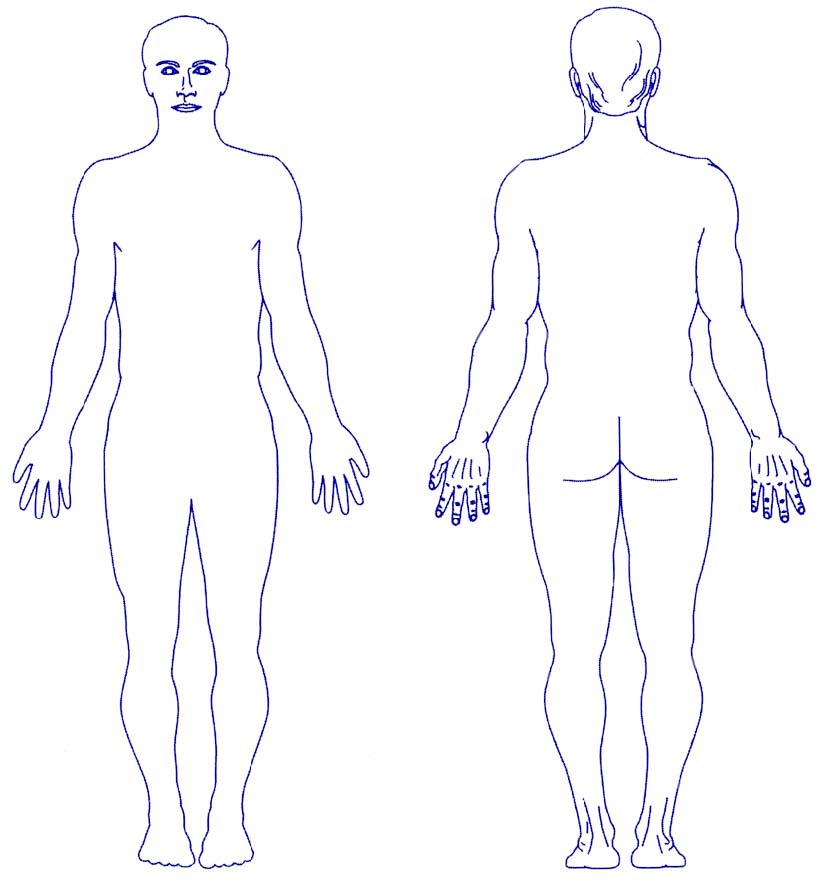 Please mark any noticeable marks that you may have seen on the body of the adult giving rise to this concern .Please describe injury(ies)            Date: 	     	Time: 	     	Name of person completing this form:      			Signature: 	     		Position:      